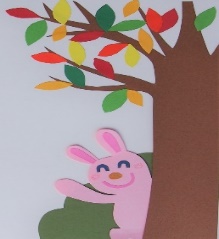 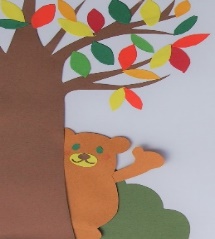 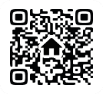 富士ケ丘幼稚園では、就園前のお子さんを対象に、子ども達と保護者の皆さんがふれあう交流の場・幼稚園の入園をスムーズにする場として未就園児教室を開設しています。　　　　　　　　　　　　　　　　　　　　　　　　　　　　　　　　　　　　　　　　　　　　　　　　　　　　　　　　　　　　　　　　　　　　　　　　　　　　　　　　　　　　　　　　　　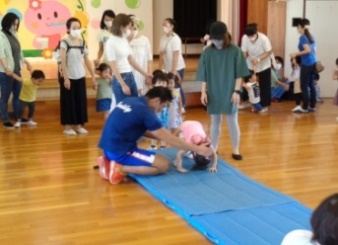 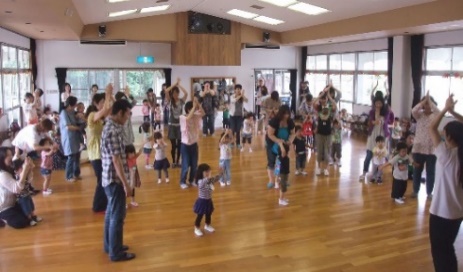 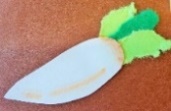 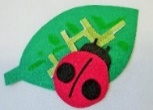 ★なかよし教室への体験と説明は随時受付しています。（要予約）ご希望の方は、幼稚園までご連絡下さい。また、幼稚園には、広い駐車場がありますので、お車でお越し頂けます。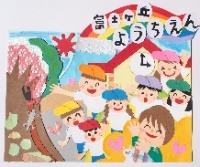 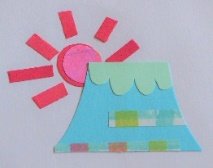 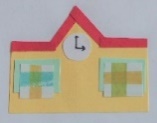 